DECLARATIONI/we hereby declare that the above statements and particulars are true and i/we have not withheld any information affecting the proposed insurance proposed insurance and i/we undertake to exercise all ordinary and reasonable precautions for the safety of the property. i/we agree that this Proposal and Declaration shall be basis of the Contract between me/us and the Geminia Insurance Company Limited, and accept the Company’s usual policy applicable to the insurance.Date……………………………………………………………….Proposer’s Signature………………………………………………………………………..The liability of the Company does not commence until acceptance of the Proposal has been received the Company.Or an official Cover Note issued.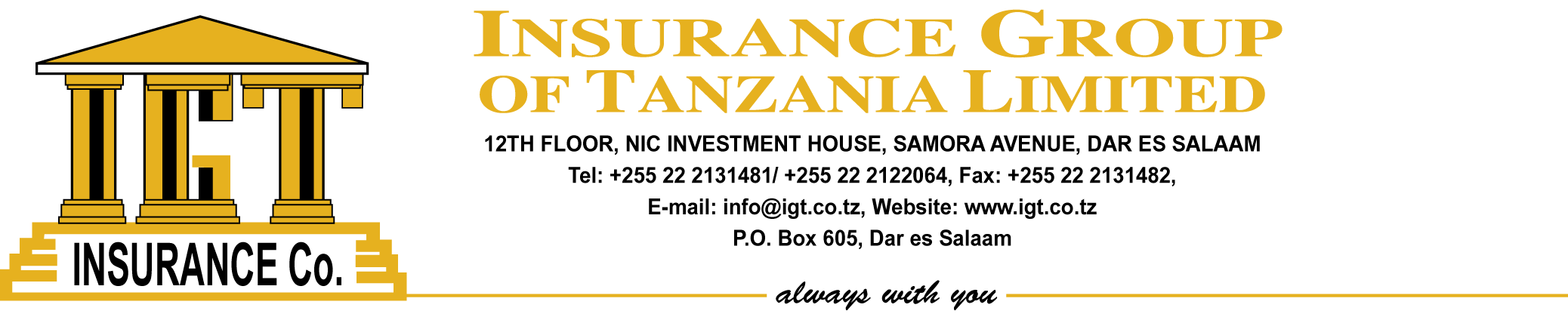 PROPOSAL FORM FOR INSURANCE OF MONEYThe term Money shall be deemed to mean and to include Cash bank Currency Notes, Cheques (other than crossed) Postal Orders, Money Order, Postages, revenue Stamps and Hospital Tax, Stamps and Stamped Cards belonging to the Insured.1. Address of Premises where Money is to insured…………………………………………………………………………………………………………2. State estimated amount of money (i) Paid into bank ……………………………………………………………………………………………………(ii) Draw from bank ………………………………………………Total amount in transit per annum……………………………………………………N.B. Crossed cheques should not be included.PROPOSAL FORM FOR INSURANCE OF MONEYThe term Money shall be deemed to mean and to include Cash bank Currency Notes, Cheques (other than crossed) Postal Orders, Money Order, Postages, revenue Stamps and Hospital Tax, Stamps and Stamped Cards belonging to the Insured.1. Address of Premises where Money is to insured…………………………………………………………………………………………………………2. State estimated amount of money (i) Paid into bank ……………………………………………………………………………………………………(ii) Draw from bank ………………………………………………Total amount in transit per annum……………………………………………………N.B. Crossed cheques should not be included.PROPOSAL FORM FOR INSURANCE OF MONEYThe term Money shall be deemed to mean and to include Cash bank Currency Notes, Cheques (other than crossed) Postal Orders, Money Order, Postages, revenue Stamps and Hospital Tax, Stamps and Stamped Cards belonging to the Insured.1. Address of Premises where Money is to insured…………………………………………………………………………………………………………2. State estimated amount of money (i) Paid into bank ……………………………………………………………………………………………………(ii) Draw from bank ………………………………………………Total amount in transit per annum……………………………………………………N.B. Crossed cheques should not be included.PROPOSAL FORM FOR INSURANCE OF MONEYThe term Money shall be deemed to mean and to include Cash bank Currency Notes, Cheques (other than crossed) Postal Orders, Money Order, Postages, revenue Stamps and Hospital Tax, Stamps and Stamped Cards belonging to the Insured.1. Address of Premises where Money is to insured…………………………………………………………………………………………………………2. State estimated amount of money (i) Paid into bank ……………………………………………………………………………………………………(ii) Draw from bank ………………………………………………Total amount in transit per annum……………………………………………………N.B. Crossed cheques should not be included.PROPOSAL FORM FOR INSURANCE OF MONEYThe term Money shall be deemed to mean and to include Cash bank Currency Notes, Cheques (other than crossed) Postal Orders, Money Order, Postages, revenue Stamps and Hospital Tax, Stamps and Stamped Cards belonging to the Insured.1. Address of Premises where Money is to insured…………………………………………………………………………………………………………2. State estimated amount of money (i) Paid into bank ……………………………………………………………………………………………………(ii) Draw from bank ………………………………………………Total amount in transit per annum……………………………………………………N.B. Crossed cheques should not be included.PROPOSAL FORM FOR INSURANCE OF MONEYThe term Money shall be deemed to mean and to include Cash bank Currency Notes, Cheques (other than crossed) Postal Orders, Money Order, Postages, revenue Stamps and Hospital Tax, Stamps and Stamped Cards belonging to the Insured.1. Address of Premises where Money is to insured…………………………………………………………………………………………………………2. State estimated amount of money (i) Paid into bank ……………………………………………………………………………………………………(ii) Draw from bank ………………………………………………Total amount in transit per annum……………………………………………………N.B. Crossed cheques should not be included.PROPOSAL FORM FOR INSURANCE OF MONEYThe term Money shall be deemed to mean and to include Cash bank Currency Notes, Cheques (other than crossed) Postal Orders, Money Order, Postages, revenue Stamps and Hospital Tax, Stamps and Stamped Cards belonging to the Insured.1. Address of Premises where Money is to insured…………………………………………………………………………………………………………2. State estimated amount of money (i) Paid into bank ……………………………………………………………………………………………………(ii) Draw from bank ………………………………………………Total amount in transit per annum……………………………………………………N.B. Crossed cheques should not be included.PROPOSAL FORM FOR INSURANCE OF MONEYThe term Money shall be deemed to mean and to include Cash bank Currency Notes, Cheques (other than crossed) Postal Orders, Money Order, Postages, revenue Stamps and Hospital Tax, Stamps and Stamped Cards belonging to the Insured.1. Address of Premises where Money is to insured…………………………………………………………………………………………………………2. State estimated amount of money (i) Paid into bank ……………………………………………………………………………………………………(ii) Draw from bank ………………………………………………Total amount in transit per annum……………………………………………………N.B. Crossed cheques should not be included.PROPOSAL FORM FOR INSURANCE OF MONEYThe term Money shall be deemed to mean and to include Cash bank Currency Notes, Cheques (other than crossed) Postal Orders, Money Order, Postages, revenue Stamps and Hospital Tax, Stamps and Stamped Cards belonging to the Insured.1. Address of Premises where Money is to insured…………………………………………………………………………………………………………2. State estimated amount of money (i) Paid into bank ……………………………………………………………………………………………………(ii) Draw from bank ………………………………………………Total amount in transit per annum……………………………………………………N.B. Crossed cheques should not be included.PROPOSAL FORM FOR INSURANCE OF MONEYThe term Money shall be deemed to mean and to include Cash bank Currency Notes, Cheques (other than crossed) Postal Orders, Money Order, Postages, revenue Stamps and Hospital Tax, Stamps and Stamped Cards belonging to the Insured.1. Address of Premises where Money is to insured…………………………………………………………………………………………………………2. State estimated amount of money (i) Paid into bank ……………………………………………………………………………………………………(ii) Draw from bank ………………………………………………Total amount in transit per annum……………………………………………………N.B. Crossed cheques should not be included.PROPOSAL FORM FOR INSURANCE OF MONEYThe term Money shall be deemed to mean and to include Cash bank Currency Notes, Cheques (other than crossed) Postal Orders, Money Order, Postages, revenue Stamps and Hospital Tax, Stamps and Stamped Cards belonging to the Insured.1. Address of Premises where Money is to insured…………………………………………………………………………………………………………2. State estimated amount of money (i) Paid into bank ……………………………………………………………………………………………………(ii) Draw from bank ………………………………………………Total amount in transit per annum……………………………………………………N.B. Crossed cheques should not be included.3. State limits of cover requiredA. Money in transitB. Money in locked safe or strong-roomC. Money on premises during business hoursD. Money on premises out of business hoursE. National Hospital Insurance StampsN.B. Cover under D normally restricted to Tshs. 50,000/= any one loss. Cover may be increasedCompany giving full details of security systems etc.3. State limits of cover requiredA. Money in transitB. Money in locked safe or strong-roomC. Money on premises during business hoursD. Money on premises out of business hoursE. National Hospital Insurance StampsN.B. Cover under D normally restricted to Tshs. 50,000/= any one loss. Cover may be increasedCompany giving full details of security systems etc.3. State limits of cover requiredA. Money in transitB. Money in locked safe or strong-roomC. Money on premises during business hoursD. Money on premises out of business hoursE. National Hospital Insurance StampsN.B. Cover under D normally restricted to Tshs. 50,000/= any one loss. Cover may be increasedCompany giving full details of security systems etc.3. State limits of cover requiredA. Money in transitB. Money in locked safe or strong-roomC. Money on premises during business hoursD. Money on premises out of business hoursE. National Hospital Insurance StampsN.B. Cover under D normally restricted to Tshs. 50,000/= any one loss. Cover may be increasedCompany giving full details of security systems etc.3. State limits of cover requiredA. Money in transitB. Money in locked safe or strong-roomC. Money on premises during business hoursD. Money on premises out of business hoursE. National Hospital Insurance StampsN.B. Cover under D normally restricted to Tshs. 50,000/= any one loss. Cover may be increasedCompany giving full details of security systems etc.3. State limits of cover requiredA. Money in transitB. Money in locked safe or strong-roomC. Money on premises during business hoursD. Money on premises out of business hoursE. National Hospital Insurance StampsN.B. Cover under D normally restricted to Tshs. 50,000/= any one loss. Cover may be increasedCompany giving full details of security systems etc.3. State limits of cover requiredA. Money in transitB. Money in locked safe or strong-roomC. Money on premises during business hoursD. Money on premises out of business hoursE. National Hospital Insurance StampsN.B. Cover under D normally restricted to Tshs. 50,000/= any one loss. Cover may be increasedCompany giving full details of security systems etc.Limit of LiabilityAny one lossLimit of LiabilityAny one lossLimit of LiabilityAny one loss3. State limits of cover requiredA. Money in transitB. Money in locked safe or strong-roomC. Money on premises during business hoursD. Money on premises out of business hoursE. National Hospital Insurance StampsN.B. Cover under D normally restricted to Tshs. 50,000/= any one loss. Cover may be increasedCompany giving full details of security systems etc.3. State limits of cover requiredA. Money in transitB. Money in locked safe or strong-roomC. Money on premises during business hoursD. Money on premises out of business hoursE. National Hospital Insurance StampsN.B. Cover under D normally restricted to Tshs. 50,000/= any one loss. Cover may be increasedCompany giving full details of security systems etc.3. State limits of cover requiredA. Money in transitB. Money in locked safe or strong-roomC. Money on premises during business hoursD. Money on premises out of business hoursE. National Hospital Insurance StampsN.B. Cover under D normally restricted to Tshs. 50,000/= any one loss. Cover may be increasedCompany giving full details of security systems etc.3. State limits of cover requiredA. Money in transitB. Money in locked safe or strong-roomC. Money on premises during business hoursD. Money on premises out of business hoursE. National Hospital Insurance StampsN.B. Cover under D normally restricted to Tshs. 50,000/= any one loss. Cover may be increasedCompany giving full details of security systems etc.3. State limits of cover requiredA. Money in transitB. Money in locked safe or strong-roomC. Money on premises during business hoursD. Money on premises out of business hoursE. National Hospital Insurance StampsN.B. Cover under D normally restricted to Tshs. 50,000/= any one loss. Cover may be increasedCompany giving full details of security systems etc.3. State limits of cover requiredA. Money in transitB. Money in locked safe or strong-roomC. Money on premises during business hoursD. Money on premises out of business hoursE. National Hospital Insurance StampsN.B. Cover under D normally restricted to Tshs. 50,000/= any one loss. Cover may be increasedCompany giving full details of security systems etc.3. State limits of cover requiredA. Money in transitB. Money in locked safe or strong-roomC. Money on premises during business hoursD. Money on premises out of business hoursE. National Hospital Insurance StampsN.B. Cover under D normally restricted to Tshs. 50,000/= any one loss. Cover may be increasedCompany giving full details of security systems etc.A3. State limits of cover requiredA. Money in transitB. Money in locked safe or strong-roomC. Money on premises during business hoursD. Money on premises out of business hoursE. National Hospital Insurance StampsN.B. Cover under D normally restricted to Tshs. 50,000/= any one loss. Cover may be increasedCompany giving full details of security systems etc.3. State limits of cover requiredA. Money in transitB. Money in locked safe or strong-roomC. Money on premises during business hoursD. Money on premises out of business hoursE. National Hospital Insurance StampsN.B. Cover under D normally restricted to Tshs. 50,000/= any one loss. Cover may be increasedCompany giving full details of security systems etc.3. State limits of cover requiredA. Money in transitB. Money in locked safe or strong-roomC. Money on premises during business hoursD. Money on premises out of business hoursE. National Hospital Insurance StampsN.B. Cover under D normally restricted to Tshs. 50,000/= any one loss. Cover may be increasedCompany giving full details of security systems etc.3. State limits of cover requiredA. Money in transitB. Money in locked safe or strong-roomC. Money on premises during business hoursD. Money on premises out of business hoursE. National Hospital Insurance StampsN.B. Cover under D normally restricted to Tshs. 50,000/= any one loss. Cover may be increasedCompany giving full details of security systems etc.3. State limits of cover requiredA. Money in transitB. Money in locked safe or strong-roomC. Money on premises during business hoursD. Money on premises out of business hoursE. National Hospital Insurance StampsN.B. Cover under D normally restricted to Tshs. 50,000/= any one loss. Cover may be increasedCompany giving full details of security systems etc.3. State limits of cover requiredA. Money in transitB. Money in locked safe or strong-roomC. Money on premises during business hoursD. Money on premises out of business hoursE. National Hospital Insurance StampsN.B. Cover under D normally restricted to Tshs. 50,000/= any one loss. Cover may be increasedCompany giving full details of security systems etc.3. State limits of cover requiredA. Money in transitB. Money in locked safe or strong-roomC. Money on premises during business hoursD. Money on premises out of business hoursE. National Hospital Insurance StampsN.B. Cover under D normally restricted to Tshs. 50,000/= any one loss. Cover may be increasedCompany giving full details of security systems etc.B3. State limits of cover requiredA. Money in transitB. Money in locked safe or strong-roomC. Money on premises during business hoursD. Money on premises out of business hoursE. National Hospital Insurance StampsN.B. Cover under D normally restricted to Tshs. 50,000/= any one loss. Cover may be increasedCompany giving full details of security systems etc.3. State limits of cover requiredA. Money in transitB. Money in locked safe or strong-roomC. Money on premises during business hoursD. Money on premises out of business hoursE. National Hospital Insurance StampsN.B. Cover under D normally restricted to Tshs. 50,000/= any one loss. Cover may be increasedCompany giving full details of security systems etc.3. State limits of cover requiredA. Money in transitB. Money in locked safe or strong-roomC. Money on premises during business hoursD. Money on premises out of business hoursE. National Hospital Insurance StampsN.B. Cover under D normally restricted to Tshs. 50,000/= any one loss. Cover may be increasedCompany giving full details of security systems etc.3. State limits of cover requiredA. Money in transitB. Money in locked safe or strong-roomC. Money on premises during business hoursD. Money on premises out of business hoursE. National Hospital Insurance StampsN.B. Cover under D normally restricted to Tshs. 50,000/= any one loss. Cover may be increasedCompany giving full details of security systems etc.3. State limits of cover requiredA. Money in transitB. Money in locked safe or strong-roomC. Money on premises during business hoursD. Money on premises out of business hoursE. National Hospital Insurance StampsN.B. Cover under D normally restricted to Tshs. 50,000/= any one loss. Cover may be increasedCompany giving full details of security systems etc.3. State limits of cover requiredA. Money in transitB. Money in locked safe or strong-roomC. Money on premises during business hoursD. Money on premises out of business hoursE. National Hospital Insurance StampsN.B. Cover under D normally restricted to Tshs. 50,000/= any one loss. Cover may be increasedCompany giving full details of security systems etc.3. State limits of cover requiredA. Money in transitB. Money in locked safe or strong-roomC. Money on premises during business hoursD. Money on premises out of business hoursE. National Hospital Insurance StampsN.B. Cover under D normally restricted to Tshs. 50,000/= any one loss. Cover may be increasedCompany giving full details of security systems etc.C3. State limits of cover requiredA. Money in transitB. Money in locked safe or strong-roomC. Money on premises during business hoursD. Money on premises out of business hoursE. National Hospital Insurance StampsN.B. Cover under D normally restricted to Tshs. 50,000/= any one loss. Cover may be increasedCompany giving full details of security systems etc.3. State limits of cover requiredA. Money in transitB. Money in locked safe or strong-roomC. Money on premises during business hoursD. Money on premises out of business hoursE. National Hospital Insurance StampsN.B. Cover under D normally restricted to Tshs. 50,000/= any one loss. Cover may be increasedCompany giving full details of security systems etc.3. State limits of cover requiredA. Money in transitB. Money in locked safe or strong-roomC. Money on premises during business hoursD. Money on premises out of business hoursE. National Hospital Insurance StampsN.B. Cover under D normally restricted to Tshs. 50,000/= any one loss. Cover may be increasedCompany giving full details of security systems etc.3. State limits of cover requiredA. Money in transitB. Money in locked safe or strong-roomC. Money on premises during business hoursD. Money on premises out of business hoursE. National Hospital Insurance StampsN.B. Cover under D normally restricted to Tshs. 50,000/= any one loss. Cover may be increasedCompany giving full details of security systems etc.3. State limits of cover requiredA. Money in transitB. Money in locked safe or strong-roomC. Money on premises during business hoursD. Money on premises out of business hoursE. National Hospital Insurance StampsN.B. Cover under D normally restricted to Tshs. 50,000/= any one loss. Cover may be increasedCompany giving full details of security systems etc.3. State limits of cover requiredA. Money in transitB. Money in locked safe or strong-roomC. Money on premises during business hoursD. Money on premises out of business hoursE. National Hospital Insurance StampsN.B. Cover under D normally restricted to Tshs. 50,000/= any one loss. Cover may be increasedCompany giving full details of security systems etc.3. State limits of cover requiredA. Money in transitB. Money in locked safe or strong-roomC. Money on premises during business hoursD. Money on premises out of business hoursE. National Hospital Insurance StampsN.B. Cover under D normally restricted to Tshs. 50,000/= any one loss. Cover may be increasedCompany giving full details of security systems etc.D3. State limits of cover requiredA. Money in transitB. Money in locked safe or strong-roomC. Money on premises during business hoursD. Money on premises out of business hoursE. National Hospital Insurance StampsN.B. Cover under D normally restricted to Tshs. 50,000/= any one loss. Cover may be increasedCompany giving full details of security systems etc.3. State limits of cover requiredA. Money in transitB. Money in locked safe or strong-roomC. Money on premises during business hoursD. Money on premises out of business hoursE. National Hospital Insurance StampsN.B. Cover under D normally restricted to Tshs. 50,000/= any one loss. Cover may be increasedCompany giving full details of security systems etc.3. State limits of cover requiredA. Money in transitB. Money in locked safe or strong-roomC. Money on premises during business hoursD. Money on premises out of business hoursE. National Hospital Insurance StampsN.B. Cover under D normally restricted to Tshs. 50,000/= any one loss. Cover may be increasedCompany giving full details of security systems etc.3. State limits of cover requiredA. Money in transitB. Money in locked safe or strong-roomC. Money on premises during business hoursD. Money on premises out of business hoursE. National Hospital Insurance StampsN.B. Cover under D normally restricted to Tshs. 50,000/= any one loss. Cover may be increasedCompany giving full details of security systems etc.3. State limits of cover requiredA. Money in transitB. Money in locked safe or strong-roomC. Money on premises during business hoursD. Money on premises out of business hoursE. National Hospital Insurance StampsN.B. Cover under D normally restricted to Tshs. 50,000/= any one loss. Cover may be increasedCompany giving full details of security systems etc.3. State limits of cover requiredA. Money in transitB. Money in locked safe or strong-roomC. Money on premises during business hoursD. Money on premises out of business hoursE. National Hospital Insurance StampsN.B. Cover under D normally restricted to Tshs. 50,000/= any one loss. Cover may be increasedCompany giving full details of security systems etc.3. State limits of cover requiredA. Money in transitB. Money in locked safe or strong-roomC. Money on premises during business hoursD. Money on premises out of business hoursE. National Hospital Insurance StampsN.B. Cover under D normally restricted to Tshs. 50,000/= any one loss. Cover may be increasedCompany giving full details of security systems etc.E3. State limits of cover requiredA. Money in transitB. Money in locked safe or strong-roomC. Money on premises during business hoursD. Money on premises out of business hoursE. National Hospital Insurance StampsN.B. Cover under D normally restricted to Tshs. 50,000/= any one loss. Cover may be increasedCompany giving full details of security systems etc.3. State limits of cover requiredA. Money in transitB. Money in locked safe or strong-roomC. Money on premises during business hoursD. Money on premises out of business hoursE. National Hospital Insurance StampsN.B. Cover under D normally restricted to Tshs. 50,000/= any one loss. Cover may be increasedCompany giving full details of security systems etc.3. State limits of cover requiredA. Money in transitB. Money in locked safe or strong-roomC. Money on premises during business hoursD. Money on premises out of business hoursE. National Hospital Insurance StampsN.B. Cover under D normally restricted to Tshs. 50,000/= any one loss. Cover may be increasedCompany giving full details of security systems etc.3. State limits of cover requiredA. Money in transitB. Money in locked safe or strong-roomC. Money on premises during business hoursD. Money on premises out of business hoursE. National Hospital Insurance StampsN.B. Cover under D normally restricted to Tshs. 50,000/= any one loss. Cover may be increasedCompany giving full details of security systems etc.3. State limits of cover requiredA. Money in transitB. Money in locked safe or strong-roomC. Money on premises during business hoursD. Money on premises out of business hoursE. National Hospital Insurance StampsN.B. Cover under D normally restricted to Tshs. 50,000/= any one loss. Cover may be increasedCompany giving full details of security systems etc.3. State limits of cover requiredA. Money in transitB. Money in locked safe or strong-roomC. Money on premises during business hoursD. Money on premises out of business hoursE. National Hospital Insurance StampsN.B. Cover under D normally restricted to Tshs. 50,000/= any one loss. Cover may be increasedCompany giving full details of security systems etc.3. State limits of cover requiredA. Money in transitB. Money in locked safe or strong-roomC. Money on premises during business hoursD. Money on premises out of business hoursE. National Hospital Insurance StampsN.B. Cover under D normally restricted to Tshs. 50,000/= any one loss. Cover may be increasedCompany giving full details of security systems etc. on application to the on application to the on application to the on application to the4. Details of transits to and from the bank or postOffice to the Premises:(A) What are the names and address of the Bank/Post Office and how far is the bank or Post Officefrom the Premises?(B) How is the journey made, e.g. On foot or by publicor private conveyance?(C) What is the number of adult males accompanyingthe money during each journey?(D) What special precautions are taken?4. Details of transits to and from the bank or postOffice to the Premises:(A) What are the names and address of the Bank/Post Office and how far is the bank or Post Officefrom the Premises?(B) How is the journey made, e.g. On foot or by publicor private conveyance?(C) What is the number of adult males accompanyingthe money during each journey?(D) What special precautions are taken?4. Details of transits to and from the bank or postOffice to the Premises:(A) What are the names and address of the Bank/Post Office and how far is the bank or Post Officefrom the Premises?(B) How is the journey made, e.g. On foot or by publicor private conveyance?(C) What is the number of adult males accompanyingthe money during each journey?(D) What special precautions are taken?(a)(b)(c)(d)(a)(b)(c)(d)(a)(b)(c)(d)(a)(b)(c)(d)(a)(b)(c)(d)(a)(b)(c)(d)(a)(b)(c)(d)(a)(b)(c)(d)5. Give details of safes or strong-rooms on the Proposer's premises:-5. Give details of safes or strong-rooms on the Proposer's premises:-5. Give details of safes or strong-rooms on the Proposer's premises:-5. Give details of safes or strong-rooms on the Proposer's premises:-5. Give details of safes or strong-rooms on the Proposer's premises:-5. Give details of safes or strong-rooms on the Proposer's premises:-5. Give details of safes or strong-rooms on the Proposer's premises:-5. Give details of safes or strong-rooms on the Proposer's premises:-5. Give details of safes or strong-rooms on the Proposer's premises:-5. Give details of safes or strong-rooms on the Proposer's premises:-5. Give details of safes or strong-rooms on the Proposer's premises:-Maker's name and number of safeSize andweightWhether marked"Theft Resistance"Whether marked"Theft Resistance"Is the safe securelyfixed to the structureof the building?Is the safe securelyfixed to the structureof the building?PurchaseDatePurchaseDateNew orSecond-handCostPricePresentEstimatedValue6. Who has possession of keys to the safe(s) or Strong-room(s)?6. Who has possession of keys to the safe(s) or Strong-room(s)?6. Who has possession of keys to the safe(s) or Strong-room(s)?6. Who has possession of keys to the safe(s) or Strong-room(s)?6. Who has possession of keys to the safe(s) or Strong-room(s)?7. Are your employees insured under a Fidelity Guarantee Policy?7. Are your employees insured under a Fidelity Guarantee Policy?7. Are your employees insured under a Fidelity Guarantee Policy?7. Are your employees insured under a Fidelity Guarantee Policy?7. Are your employees insured under a Fidelity Guarantee Policy?8. Have you ever sustained a loss of kind now to beinsured? Of so, please give details.8. Have you ever sustained a loss of kind now to beinsured? Of so, please give details.8. Have you ever sustained a loss of kind now to beinsured? Of so, please give details.8. Have you ever sustained a loss of kind now to beinsured? Of so, please give details.8. Have you ever sustained a loss of kind now to beinsured? Of so, please give details.8. Have you ever sustained a loss of kind now to beinsured? Of so, please give details.8. Have you ever sustained a loss of kind now to beinsured? Of so, please give details.8. Have you ever sustained a loss of kind now to beinsured? Of so, please give details.8. Have you ever sustained a loss of kind now to beinsured? Of so, please give details.8. Have you ever sustained a loss of kind now to beinsured? Of so, please give details.8. Have you ever sustained a loss of kind now to beinsured? Of so, please give details.9. Has any Insurer at any time in respect of this type ofinsurance or Burglary Fire or All Risks insurance orFidelity Guarantee:(A) declined to insure you?(B) asked for increased premium of for special terms?(C) cancelled or refused to renew your insurance?9. Has any Insurer at any time in respect of this type ofinsurance or Burglary Fire or All Risks insurance orFidelity Guarantee:(A) declined to insure you?(B) asked for increased premium of for special terms?(C) cancelled or refused to renew your insurance?9. Has any Insurer at any time in respect of this type ofinsurance or Burglary Fire or All Risks insurance orFidelity Guarantee:(A) declined to insure you?(B) asked for increased premium of for special terms?(C) cancelled or refused to renew your insurance?9. Has any Insurer at any time in respect of this type ofinsurance or Burglary Fire or All Risks insurance orFidelity Guarantee:(A) declined to insure you?(B) asked for increased premium of for special terms?(C) cancelled or refused to renew your insurance?9. Has any Insurer at any time in respect of this type ofinsurance or Burglary Fire or All Risks insurance orFidelity Guarantee:(A) declined to insure you?(B) asked for increased premium of for special terms?(C) cancelled or refused to renew your insurance?(a)(b)(c)	Name of Company or Underwriters to be given.(a)(b)(c)	Name of Company or Underwriters to be given.(a)(b)(c)	Name of Company or Underwriters to be given.(a)(b)(c)	Name of Company or Underwriters to be given.(a)(b)(c)	Name of Company or Underwriters to be given.(a)(b)(c)	Name of Company or Underwriters to be given.10.(A) Have you any other insurance of this type in force?If so, please give particulars.(B) Have you any other insurances with the Company10.(A) Have you any other insurance of this type in force?If so, please give particulars.(B) Have you any other insurances with the Company10.(A) Have you any other insurance of this type in force?If so, please give particulars.(B) Have you any other insurances with the Company10.(A) Have you any other insurance of this type in force?If so, please give particulars.(B) Have you any other insurances with the Company10.(A) Have you any other insurance of this type in force?If so, please give particulars.(B) Have you any other insurances with the Company(a)(b)(a)(b)(a)(b)(a)(b)(a)(b)(a)(b)